Name ___________________________________________________________________________________________                    Date _______________________________________________________________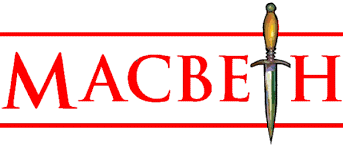 Act 1 Scene vi & viiWhere does King Duncan spend the night? ______________________________________________________________________________________________________________________________________________________________________________________________________________________________________________________________________________________________________________________________________________________________________________________________________How does Lady Macbeth persuade Macbeth to kill the king? ______________________________________________________________________________________________________________________________________________________________________________________________________________________________________________________________________________________________________________________________________________________________________________________________________                          Do you think Macbeth wants to kill the king or is Lady Macbeth pressuring him to do it?    ______________________________________________________________________________________________________________________________________________________________________________________________________________________________________________________________________________________________________________________________________________________________________________________________________